Wish, Outcome, Obstacle, and Plan (WOOP) WorksheetWrite down your wish - the habit you want to form:Describe the best possible outcome you can imagine for this new habit:What obstacles will you have to overcome to achieve your goal?Plan your first steps using implementation intentions:If…Then…If…Then…If…Then…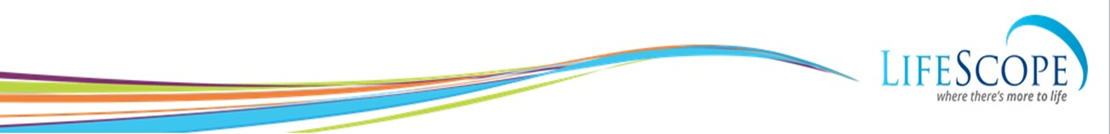 